                                                      Чечеткина Н.А.КОНСУЛЬТАЦИЯ ДЛЯ РОДИТЕЛЕЙ НА ТЕМУ:«Развитие речи дошкольников через дидактическую игру»Значительную роль в развитие речи детей играют дидактические игры: пополняется и активизируется словарь, формируется правильное звукопроизношение, развивается связная речь, умение правильно выражать свои мысли. Дидактические задачи многих игр составлены так, чтобы научить детей составлять самостоятельные рассказы о предметах, явлениях в природе и в общественной жизни. Некоторые игры требуют от детей активного использования родовых, видовых понятий, например «Назови одним словом». Нахождение антонимов, синонимов, слов, сходных по звучанию,- главная задача многих словесных игр. Нам с тобой пришёл чередСыграть в игру «Наоборот».Скажу я слово «высоко», а ты ответишь ... («низко»).Скажу я слово «далеко», а ты ответишь .... («близко»).Скажу я слово «потолок», а ты ответишь ... («пол»).Скажу я слово «потерял», а скажешь ты ... («нашел»)!Скажу тебе я слово «трус», ответишь ты ... («храбрец»).Теперь «начало» я скажу — ну, отвечай ... («конец») Если ребенку достается роль гида в игре «Путешествие по городу», то он охотно рассказывает туристам о достопримечательностях города. Так развивается монологическая речь ребенка.Окружающая ребенка действительность – предметы обихода, люди, животные, картины, игрушки, природа – предоставляет богатый материал, который должен быть использован для расширения детских восприятий и обогащения речи.Известно, что знакомясь с огромным количеством вещей, которые их окружают, дети путают предметы, сходные по назначению и похожие внешне: чашка – стакан – кружка; платье – сарафан; портфель – ранец и т. п. Научить детей различать сходные предметы, правильно называть их, определять назначения помогают дидактические игра.А как трудно научить ребенка описывать предмет, учитывая всю совокупность признаков как сложно ему осваивать последовательность описания, избегать повторов. Именно эти трудности и помогают преодолеть дидактические игры типа: «У кого какой предмет?», направленная на обучение детей приемам сравнения двух одинаковых по названию, но внешне различных объектов (две чашки, две пуговицы и т. п.), способствующая активизации в речи дошкольников слов, наиболее точно характеризующих цвет, размер, форму предметов.В игре «Ателье» дети, опираясь на опыт, полученный в игре «У кого какой предмет?», упражняются в умении интересно и подробно описывать предметы одежды, характеризуя ткань (шелковая, шерстяная, фланель, ситец) с точки зрения фактуры (толстая, прозрачная, шероховатая), расцветки (клетчатая, в полоску, в рубчик, цветами, однотонная).Как известно, мышление неотделимо от речи. Поэтому развитию речи детей должно постоянно сопутствовать овладение мыслительными операциями.В понятие «звуковая культура речи» входят не только правильное звукопроизношение, но и культура речи произнесения (отчетливое произнесение звуков, слов, фраз хороший темп речи, ее громкость), а также речевой слух. Полноценное развитие этих сторон речи - необходимое условие подготовки детей к обучению грамоте. Игры на развитие фонематического слуха построены с постепенным усложнением игровых и учебных заданий. Вначале детей учат слышать, различать и определять первый звук в отдельном слове (игра «Определи первый звук»), затем — первый и последний звуки в ряде слов (игра «Цепочка слов»). Далее они определяют любую позицию звука в слове (в начале, в конце и в середине) игровое упражнение «Найди место звука в слове» . Кроме того, старшие дошкольники упражняются в подборе слов с определенным звуком (игры «Кто в домике живет?», «Собери букет»), в дифференциации наиболее сложных звуков: с – ш, р – л (игры«Кто быстрее соберет вещи», «Магазин»).В игровом упражнении «Найди пару» дети, передвигая двойную стрелку по диску, учатся подбирать слова, близкие по звучанию: миска - мишка, усы - осы, ком – сом и т. п. С помощью занимательных игр-головоломок типа «Построй пирамиду» дошкольников упражняют в определении количества звуков и слогов в словах. Так, в «цветочном магазине» можно купить цветок, если сумеешь определить количество слогов в названии растения.Среди многих важных задач воспитания и обучения детей дошкольного возраста в детском саду обучение родному языку, развитие речи, речевого общения - одна из главных.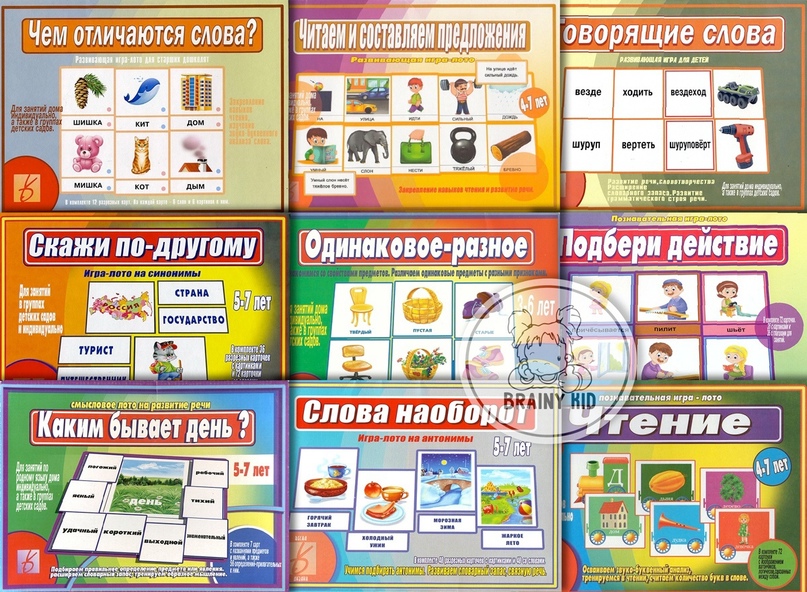 